Základní škola Ústí nad Labem, Vojnovičova 620/5, příspěvková organizaceZÁPIS DĚTÍ DO 1. TŘÍDY ZŠpro školní rok 2024/2025 bude probíhatv úterý 9. dubna 2024 od 13.00 do 18.00 hodinKritéria pro přijímání:1. Spádovost (Dítě, s trvalým bydlištěm ve spádovém obvodu školy, které dovrší do 31. 8. 2024 šestý rok věku.)2. Odklad školní docházky (Dítě po odkladu školní docházky pro školní rok 2023/2024, které má trvalý pobyt ve spádovém obvodu školy.Budeme otvírat tři běžné první třídy. Kapacita naplnění je 63 žáků.                                                                                         Vydávání žádostí – přihlášek k základnímu vzdělávání1. 3. 2024 – 9. 4. 2024Žádost o přijetí dítěte k základnímu vzdělávání (dále též jen „žádost") je možné získat dvěma způsoby v období vydávání žádostí (1. 3. - 9. 4. 2024):A) Elektronické vydání žádosti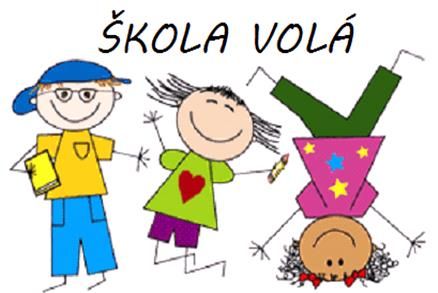 Na internetové adrese:
http://zapiszs.usti-nad-labem.cz ve formátu pdf.B) Vyzvednutí v základní školeV době konání zápisu do 1. třídy.9. 4. 2024 od 13:00 do 18:00 hodinK zápisu do 1. třídy s sebou: Žádost o přijetí k základnímu vzdělávání, rodný list dítěte, doklady, kopii rozhodnutí o udělení odkladu u dítěte s odkladem povinné školní docházky z předchozího roku.                                                                                                   K odkladu povinné školní docházky s sebou: Žádost o přijetí k základnímu vzdělávání, žádost o odklad povinné školní docházky, doporučení poradenského zařízení PPP/SPC, doporučení odborného lékaře nebo klinického psychologa.ZÁPIS DĚTÍ DO PŘÍPRAVNÉ TŘÍDYpro školní rok 2024/2025 bude probíhatv úterý 9. dubna 2024 od 13.00 do 18.00 hodinŽádost o přijetí do přípravné třídy    A) Elektronické vydání žádostiNa internetové adrese:
http://zapiszs.usti-nad-labem.cz ve formátu pdf.B) Vyzvednutí v základní školeV době konání zápisu do přípravné třídy.9. 4. 2024 od 13:00 do 18:00 hodinK zápisu do přípravné třídy s sebou: Žádost o zařazení do přípravné třídy, rozhodnutí o odkladu povinné školní docházky, doporučení poradenského zařízení PPP/SPC.Informace o škole -  www.zsvojnovicova.czŠkolský obvod 19 pro Základní školu Ústí nad Labem, Vojnovičova 620/5, příspěvkovou organizací                                                                    (se sídlem Vojnovičova 620/5, 400 01 Ústí nad Labem) je tvořen ulicemi:5. května, Bánov, Bezinková, Božtěšická, Bukovská, Buzulucká, Do Parku, Do Vrchu, Dukelských hrdinů, Chrpová, Chuderovská, Jahodová, Javorová, Jedlová, Jílová, K Čepci, K Dubině, K Chatám, K Rybníku, K Vilám, K. H. Borovského, Kapitána Jaroše, Kapitána Nálepky, Kopretinová, Kosmova (od ulice Masarykova po ulici Všebořická), Kostelní, Leknínová, Lidická, Liliová, Lísková, Luční, Malé náměstí, Masarykova (od ulice Slavíkova a Rondelu), Na Pažitě, Na Pláni, Na Polích, Na Svahu, Na Valech, Nad Potokem, Nad Potoky, Návětrná, Nedbalova (od ulice Masarykova po ulici Všebořická), Nové Aleje, Oblouková, Osvoboditelů, Petrovická, Platanová, Pod Skalou, Polní, Rembrandtova (od ulice Masarykova po ulici Všebořická), Skorotická, Slovanská, Sovova, Svážná, Široká, Školní, Trnková, Třešňová, U Hřiště, U Pošty, Údolí, V Břízkách, V Lánech, Ve Stromkách (od ulice Masarykova po ulici Všebořická), Vojnovičova, Zemědělská a celými katastrálními územími Božtěšice, Habrovice, Strážky u Habrovic